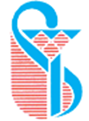 Iran University of Medical Sciences School of Nursing and MidwiferyJuries opinion regarding final defense of MSc / PhD dissertationDear observer…………………Respectfully, thesis/dissertation of Mr./Mrs. ………………………….……. a MSc/ PhD student in the field of ……………………… is attached to be reviewed.Please read the mention thesis/dissertation and inform us your written opinion and agreement to attend the defense session within 7 days from the date of receipt.Head of post graduate officeThesis / dissertation is defensible         Thesis / dissertation is not defensible    Reasons for not being defensible: ............................................................................................................................................................................................................................................................................................................................................................................................................................................................................................................................................................................................................................................................................................................................................................................................................................................................................................................................................................................................ Full name of the Jury:                                                               Signature:    Bank Card Number:Resolution of the Higher Education Council dated ……:Considering the process of thesis/dissertation defense which is available in faculty website, if all jury members (5 for doctoral dissertation and 3 for MS thesis) vote it as defensible, student can coordinate defense session time  